Name ____________________________________________ Date ______________________ Period ________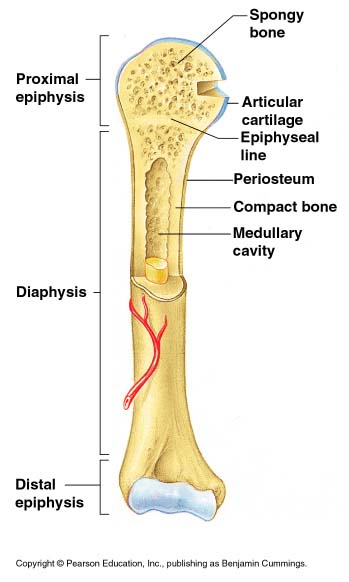 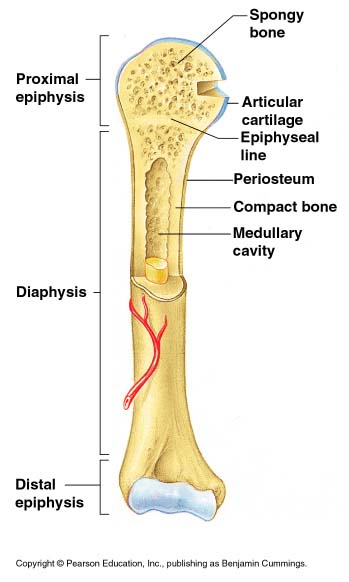 What type of bone is this?Long boneShort boneFlat boneSesamoid boneIrregular boneFor the following questions, match the numbered structures to the letters on the diagrams:NOTE: Some structures share the same letter because they share the same answer.(52) periosteum	(57) medullary cavity(53) spongy bone	(58) compact bone(54) epiphysis	(59) diaphysis(55) articular cartilage	(60) sharpey’s fibers(56) bone marrow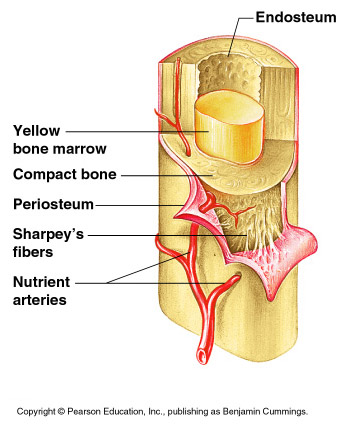 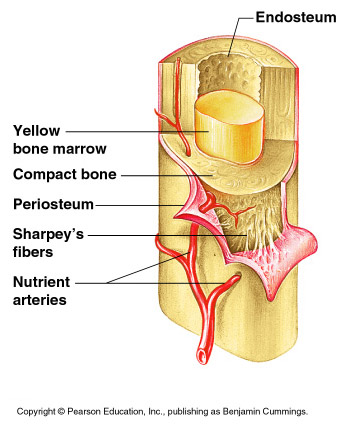 